Country: Albania					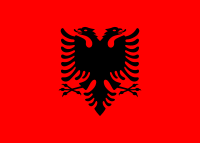 Committee: General Assembly, Disarmament and International Security CommitteeAgenda Item: Weaponization of Data and Cyber SecurityWith the developing technology of the world, the importance of the security of cyber infrastructures and security of government data is important for the national interests of Albania. As many data systems use new type of storage Technologies that are open to cyber attacks, any attempt to prevent these cyber attacks, especially by professional teams, is important.Albanian government use sovereign software system based on European systems, and try to improvise infrastructure systems through the country, cyber security problems cause serious harms and give important destructive effects on national economy. The prevention of these cyber attacks are an important matter for Albania’s national development of technological systems and technological infrastructure. These are important for development of communication system in the age of 21st century.As technological infrastructure is weakened in rural areas in order to reduce cyber attacks especially used to coordinate terrorist attacks. The main aim of Albania’s policy on the topic is providing the secure environment in order to develop technological infrastructure in rural areas rapidly. If rapid development can occur many problems of the Albanian national economy is expected to end.As all systems and protocols of information and communication Technologies of Albania depend on the accreditation with European Union, the Albanian Government leans much on European countries’ general policy and expects them to improvise security of these protocols and systems.Albania’s second aim is working on a resolution that will increase the disincentive penalties for cyber terrorism. In addition to these penalties, Albanian Government hopes that these penalties will be recognized internationally, so that external attacks will be reduced as much as internal attacks on Albanian ICT (Information and Communication Technologies) systems especially used by government.Albania expects its moves to prevent cyber terrorism will not be recognized as an assault on personal human rights. As Albania is geographically very open to attacks and invasions its own sovereign rights as an independent state must be recognized and be respected.To sum up, aim of Albania is to take radical actions to prevent cyber attacks and provide an international framework for Albanian lawmakers to enforce heavy penalties on cyber terrorists and protect its national interests and creating safe environment for its development in order to catch up with advanced level technological systems of the world.Bibliography:https://www.naruc.org/international/news/albania-establishes-first-ever-cybersecurity-regulation-for-the-electricity-sector/ https://www.unicef.org/albania/media/3526/file/Albanian_National_Cybersecurity_Strategy.pdf 